R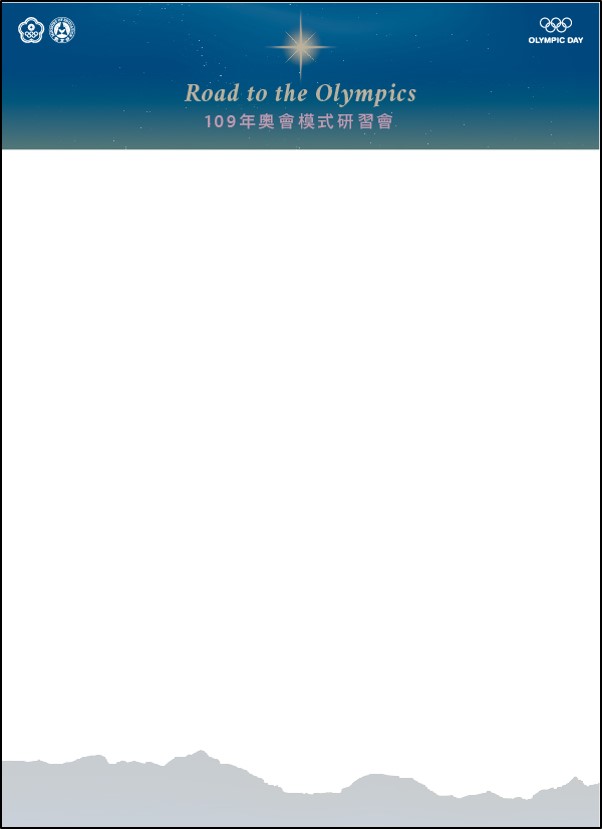 課程表  日期時間6月 24日 (三)7 月4 日 (六)7 月4 日 (六)地點體育聯合辦公大樓 3 樓禮堂台北凱撒飯店4樓上海廳台北凱撒飯店4樓上海廳13:30-
13:50報到 / 奧運入門指南影片欣賞09:00-09:25報到 / 奧運入門指南影片欣賞13:50-14:00開場教育部體育署及中華奧會代表09:25-09:30開場教育部體育署及中華奧會代表14:00-
14:30奧運忙什麼? 你不知道的選手村主講：奧會國際組副組長 高馥淇與談：奧會副秘書長 徐孝慈09:30-10:00奧運忙什麼? 你不知道的選手村主講：奧會國際組副組長 高馥淇與談：奧會副秘書長 徐孝慈14:30-
14:40茶敘時間10:00-10:10茶敘時間14:40-
15:30奧會模式大考驗 – 案例與討論主講：林孟平10:10-
11:00奧會模式大考驗 – 案例與討論主講：林孟平15:30-15:40交流時間11:00-
11:10交流時間15:40-16:30Road to the Olympics主講：台灣攀岩一姐 李虹瑩 與談：奧會行銷副組長 繆葶11:10-
12:00Road to the Olympics主講：羽球奧運人 周天成與談：奧會副秘書長 鄭世忠16:30賦歸12:00賦歸